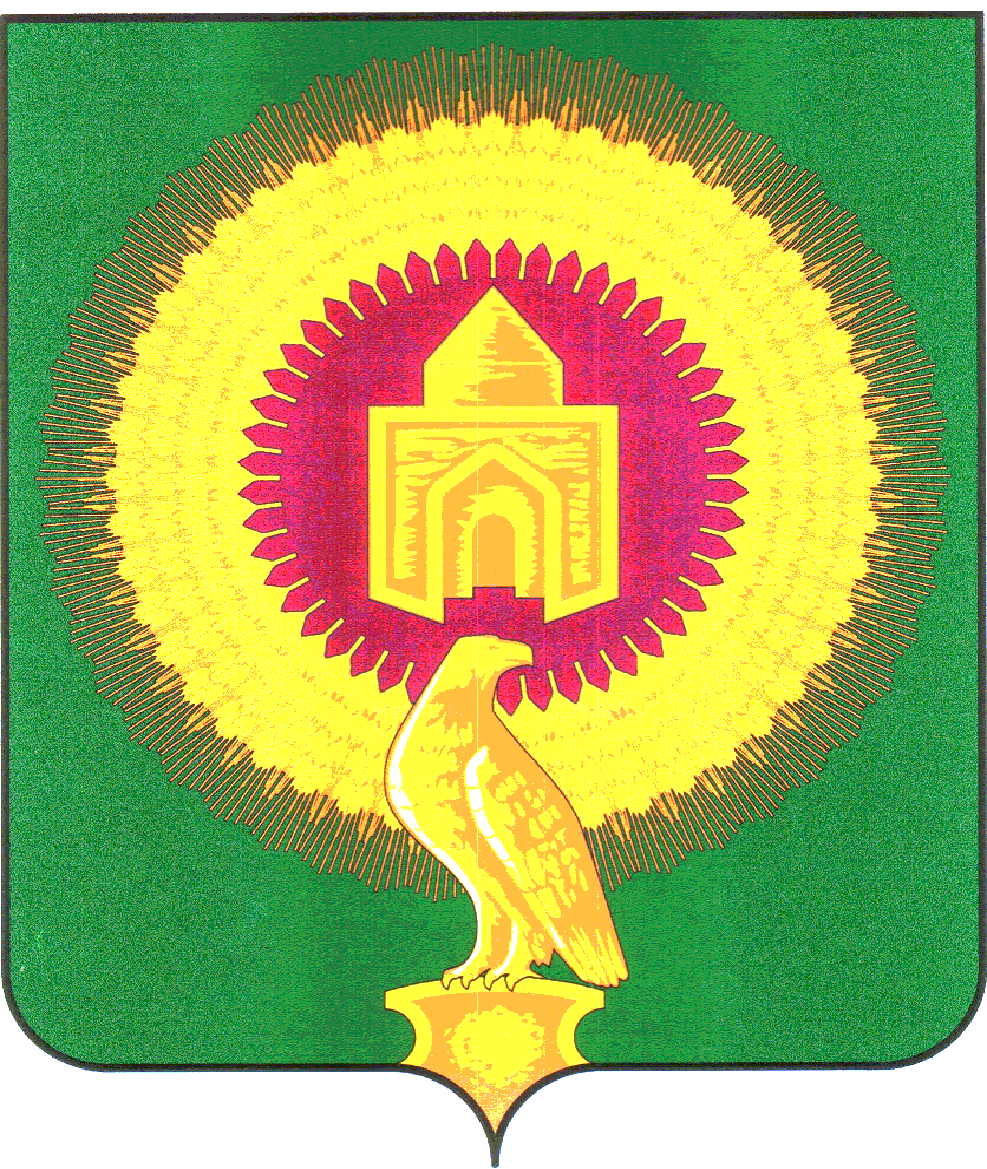 СОВЕТ ДЕПУТАТОВНИКОЛАЕВСКОГО СЕЛЬСКОГО ПОСЕЛЕНИЯВАРНЕНСКОГО МУНИЦИПАЛЬНОГО РАЙОНАЧЕЛЯБИНСКОЙ ОБЛАСТИРЕШЕНИЕот 30 декабря  2021 года           № 31О внесении изменений и дополнений в бюджет Николаевского сельскогопоселения на 2021 год и на плановыйпериод 2022 и 2023 годов	Совет депутатов Николаевского сельского поселения РЕШАЕТ:1. Внести в бюджет Николаевского сельского поселения на 2021 год и на плановый период 2022 и 2023 годов, принятый Решением Совета депутатов Николаевского сельского поселения Варненского муниципального района Челябинской области от 25 декабря 2020 года № 43 (с изменениями от 20 января 2021 года № 01; 08 апреля 2021 года № 05; 08 июля 2021 года № 12; от 17 августа 2021 года № 13; от 07 октября 2021 года № 14) следующие изменения:1) в статье 1:в пункте 1 п.п. 1 слова «в сумме 6593,41 тыс.рублей» заменить на слова «в сумме 10065,23 тыс.рублей», слова «в сумме 5815,91 тыс.рублей» заменить на слова «в сумме 9420,81 тыс.рублей»;в пункте 1 п.п.2 слова «в сумме 6678,50 тыс.рублей» заменить на слова «в сумме 10150,31 тыс.рублей»;2) Приложение 4 изложить в новой редакции (приложение 1 к настоящему решению);3) Приложение 6 изложить в новой редакции (приложение 2 к настоящему решению).2. Настоящее Решение вступает в силу со дня его подписания и обнародования.Глава Николаевского сельского поселения	______________	Кульков А.Ю.Председатель Совета депутатов	______________	Бочкарёва В.А.Приложение 1к решению «О внесении изменений и дополненийв бюджет Николаевского сельского поселенияна 2021 год и на плановый период 2022 и 2023 годов»от 30 декабря  2021 года № 31Приложение 4к решению «О бюджете Николаевского сельского поселенияна 2021 год и на плановый период 2022 и 2023 годов»от 25 декабря 2020 года № 43Распределение бюджетных ассигнований по разделам, подразделам, целевым статьям, группам видов расходов бюджета Николаевского сельского поселенияза 2021 год(тыс. руб.)Приложение 2к решению «О внесении изменений и дополненийв бюджет Николаевского сельского поселенияна 2021 год и на плановый период 2022 и 2023 годов»от 30 декабря 2021   года № 31Приложение 6к решению «О бюджете Николаевского сельского поселенияна 2021 год и на плановый период 2022 и 2023 годов»от  25 декабря 2020 года № 43Ведомственная структура расходов бюджета Николаевского сельского поселения за 2021 год(тыс. руб.)Наименование показателяКБККБККБККБКСуммаНаименование показателяРазделПодразделКЦСРКВРСумма123456ВСЕГО:10 150,31ОБЩЕГОСУДАРСТВЕННЫЕ ВОПРОСЫ012 016,04Функционирование высшего должностного лица субъекта Российской Федерации и муниципального образования0102518,17Расходы общегосударственного характера01029900400000518,17Глава муниципального образования01029900420301518,17Расходы на выплаты персоналу в целях обеспечения выполнения функций государственными (муниципальными) органами, казенными учреждениями, органами управления государственными внебюджетными фондами01029900420301100518,17Функционирование Правительства Российской Федерации, высших исполнительных органов государственной власти субъектов Российской Федерации, местных администраций01041 175,82Расходы общегосударственного характера010499004000001 169,14Центральный аппарат010499004204011 169,14Расходы на выплаты персоналу в целях обеспечения выполнения функций государственными (муниципальными) органами, казенными учреждениями, органами управления государственными внебюджетными фондами01049900420401100489,73Закупка товаров, работ и услуг для обеспечения государственных (муниципальных) нужд01049900420401200670,34Межбюджетные трансферты010499004204015009,07Уплата налога на имущество организаций, земельного и транспортного налога010499089000006,68Уплата налога на имущество организаций, земельного и транспортного налога государственными органами010499089204016,68Иные бюджетные ассигнования010499089204018006,68Обеспечение деятельности финансовых, налоговых и таможенных органов и органов финансового (финансово-бюджетного) надзора0106322,06Расходы общегосударственного характера01069900400000322,06Центральный аппарат01069900420401322,06Расходы на выплаты персоналу в целях обеспечения выполнения функций государственными (муниципальными) органами, казенными учреждениями, органами управления государственными внебюджетными фондами01069900420401100322,06НАЦИОНАЛЬНАЯ ОБОРОНА0246,30Мобилизационная и вневойсковая подготовка020346,30Подпрограмма "Допризывная подготовка молодежи в Челябинской области"0203463000000046,30Осуществление полномочий по первичному воинскому учету на территориях, где отсутствуют военные комиссариаты0203463005118046,30Расходы на выплаты персоналу в целях обеспечения выполнения функций государственными (муниципальными) органами, казенными учреждениями, органами управления государственными внебюджетными фондами0203463005118010046,30НАЦИОНАЛЬНАЯ БЕЗОПАСНОСТЬ И ПРАВООХРАНИТЕЛЬНАЯ ДЕЯТЕЛЬНОСТЬ033 466,31Защита населения и территории от чрезвычайных ситуаций природного и техногенного характера, пожарная безопасность03103 466,31Защита населения и территории от чрезвычайных ситуаций природного и техногенного характера, пожарная безопасность0310250002501Н435,50Закупка товаров, работ и услуг для обеспечения государственных (муниципальных) нужд0310250002501Н200435,50Закупка товаров, работ и услуг для обеспечения государственных (муниципальных) нужд0310250002504Н3 030,81Закупка товаров, работ и услуг для обеспечения государственных (муниципальных) нужд0310250002504Н2003 030,81НАЦИОНАЛЬНАЯ ЭКОНОМИКА04804,40Дорожное хозяйство (дорожные фонды)0409804,40Содержание улично-дорожной сети и искусственных сооружений Варненского муниципального района04091800018001541,40Закупка товаров, работ и услуг для обеспечения государственных (муниципальных) нужд04091800018001200541,40Мероприятия по совершенствованию движения пешеходов и предупреждению аварийности с участием пешеходов04092400024002263,00Закупка товаров, работ и услуг для обеспечения государственных (муниципальных) нужд04092400024002200263,00ЖИЛИЩНО-КОММУНАЛЬНОЕ ХОЗЯЙСТВО05965,30Благоустройство0503554,04Благоустройство0503800008001Н351,77Закупка товаров, работ и услуг для обеспечения государственных (муниципальных) нужд0503800008001Н200351,77Закупка товаров, работ и услуг для обеспечения государственных (муниципальных) нужд0503800008002Н191,50Закупка товаров, работ и услуг для обеспечения государственных (муниципальных) нужд0503800008002Н200191,50Благоустройство0503990600000010,77Расходы на прочие мероприятия по благоустройству поселений0503990600050010,77Закупка товаров, работ и услуг для обеспечения государственных (муниципальных) нужд0503990600050020010,77Другие вопросы в области жилищно-коммунального хозяйства0505411,27Подпрограмма "Комплексное развитие систем водоснабжения и водоотведения Варненского муниципального района05050910000000411,27Ремонт водонапорных сетей05050910009001156,50Закупка товаров, работ и услуг для обеспечения государственных (муниципальных) нужд05050910009001200132,06Иные бюджетные ассигнования0505091000900180024,44Разработка проектов зон санитарной охраны0505091000900235,70Закупка товаров, работ и услуг для обеспечения государственных (муниципальных) нужд0505091000900220035,70Прочие работы по водоснабжению05050910009005219,06Закупка товаров, работ и услуг для обеспечения государственных (муниципальных) нужд05050910009005200219,06ОХРАНА ОКРУЖАЮЩЕЙ СРЕДЫ06262,67Другие вопросы в области охраны окружающей среды0605262,67Региональный проект «Комплексная система об-ращения с твердыми коммунальными отходами»0605640G200000262,67Создание и содержание мест (площадок) накопления твердых коммунальных отходов0605640G243120262,67Закупка товаров, работ и услуг для обеспечения государственных (муниципальных) нужд0605640G243120200262,67КУЛЬТУРА, КИНЕМАТОГРАФИЯ081 577,78Культура08011 577,78Культура0801630006301Н1 569,93Расходы на выплаты персоналу в целях обеспечения выполнения функций государственными (муниципальными) органами, казенными учреждениями, органами управления государственными внебюджетными фондами0801630006301Н1001 253,90Закупка товаров, работ и услуг для обеспечения государственных (муниципальных) нужд0801630006301Н200316,03Закупка товаров, работ и услуг для обеспечения государственных (муниципальных) нужд0801630006302Н7,35Закупка товаров, работ и услуг для обеспечения государственных (муниципальных) нужд0801630006302Н2007,35Закупка товаров, работ и услуг для обеспечения государственных (муниципальных) нужд0801630006389Н0,50Иные бюджетные ассигнования0801630006389Н8000,50СОЦИАЛЬНАЯ ПОЛИТИКА1072,62Социальное обеспечение населения100372,62Подпрограмма "Повышение качества жизни граждан пожилого возраста и иных категорий граждан"1003282000000072,62Осуществление мер социальной поддержки граждан, работающих и проживающих в сельских населенных пунктах и рабочих поселках Челябинской области1003282002838072,62Расходы на выплаты персоналу в целях обеспечения выполнения функций государственными (муниципальными) органами, казенными учреждениями, органами управления государственными внебюджетными фондами1003282002838010072,62ФИЗИЧЕСКАЯ КУЛЬТУРА И СПОРТ11938,88Массовый спорт1102938,88Массовый спорт1102200002002Н938,88Закупка товаров, работ и услуг для обеспечения государственных (муниципальных) нужд1102200002002Н200938,88Наименование показателяКБККБККБККБККБКСуммаНаименование показателяКВСРРазделПодразделКЦСРКВРСумма1234567ВСЕГО:10 150,31Администрация Николаевского сельского поселения Варненского муниципального района Челябинской области83110 150,31ОБЩЕГОСУДАРСТВЕННЫЕ ВОПРОСЫ831012 016,04Функционирование высшего должностного лица субъекта Российской Федерации и муниципального образования8310102518,17Расходы общегосударственного характера83101029900400000518,17Глава муниципального образования83101029900420301518,17Расходы на выплаты персоналу в целях обеспечения выполнения функций государственными (муниципальными) органами, казенными учреждениями, органами управления государственными внебюджетными фондами83101029900420301100518,17Функционирование Правительства Российской Федерации, высших исполнительных органов государственной власти субъектов Российской Федерации, местных администраций83101041 175,82Расходы общегосударственного характера831010499004000001 169,14Центральный аппарат831010499004204011 169,14Расходы на выплаты персоналу в целях обеспечения выполнения функций государственными (муниципальными) органами, казенными учреждениями, органами управления государственными внебюджетными фондами83101049900420401100489,73Закупка товаров, работ и услуг для обеспечения государственных (муниципальных) нужд83101049900420401200670,34Межбюджетные трансферты831010499004204015009,07Уплата налога на имущество организаций, земельного и транспортного налога831010499089000006,68Уплата налога на имущество организаций, земельного и транспортного налога государственными органами831010499089204016,68Иные бюджетные ассигнования831010499089204018006,68Обеспечение деятельности финансовых, налоговых и таможенных органов и органов финансового (финансово-бюджетного) надзора8310106322,06Расходы общегосударственного характера83101069900400000322,06Центральный аппарат83101069900420401322,06Расходы на выплаты персоналу в целях обеспечения выполнения функций государственными (муниципальными) органами, казенными учреждениями, органами управления государственными внебюджетными фондами83101069900420401100322,06НАЦИОНАЛЬНАЯ ОБОРОНА8310246,30Мобилизационная и вневойсковая подготовка831020346,30Подпрограмма "Допризывная подготовка молодежи в Челябинской области"8310203463000000046,30Осуществление полномочий по первичному воинскому учету на территориях, где отсутствуют военные комиссариаты8310203463005118046,30Расходы на выплаты персоналу в целях обеспечения выполнения функций государственными (муниципальными) органами, казенными учреждениями, органами управления государственными внебюджетными фондами8310203463005118010046,30НАЦИОНАЛЬНАЯ БЕЗОПАСНОСТЬ И ПРАВООХРАНИТЕЛЬНАЯ ДЕЯТЕЛЬНОСТЬ831033 466,31Защита населения и территории от чрезвычайных ситуаций природного и техногенного характера, пожарная безопасность83103103 466,31Защита населения и территории от чрезвычайных ситуаций природного и техногенного характера, пожарная безопасность8310310250002501Н435,50Закупка товаров, работ и услуг для обеспечения государственных (муниципальных) нужд8310310250002501Н200435,50Закупка товаров, работ и услуг для обеспечения государственных (муниципальных) нужд8310310250002504Н3 030,81Закупка товаров, работ и услуг для обеспечения государственных (муниципальных) нужд8310310250002504Н2003 030,81НАЦИОНАЛЬНАЯ ЭКОНОМИКА83104804,40Дорожное хозяйство (дорожные фонды)8310409804,40Содержание улично-дорожной сети и искусственных сооружений Варненского муниципального района83104091800018001541,40Закупка товаров, работ и услуг для обеспечения государственных (муниципальных) нужд83104091800018001200541,40Мероприятия по совершенствованию движения пешеходов и предупреждению аварийности с участием пешеходов83104092400024002263,00Закупка товаров, работ и услуг для обеспечения государственных (муниципальных) нужд83104092400024002200263,00ЖИЛИЩНО-КОММУНАЛЬНОЕ ХОЗЯЙСТВО83105965,30Благоустройство8310503554,04Благоустройство8310503800008001Н351,77Закупка товаров, работ и услуг для обеспечения государственных (муниципальных) нужд8310503800008001Н200351,77Закупка товаров, работ и услуг для обеспечения государственных (муниципальных) нужд8310503800008002Н191,50Закупка товаров, работ и услуг для обеспечения государственных (муниципальных) нужд8310503800008002Н200191,50Благоустройство8310503990600000010,77Расходы на прочие мероприятия по благоустройству поселений8310503990600050010,77Закупка товаров, работ и услуг для обеспечения государственных (муниципальных) нужд8310503990600050020010,77Другие вопросы в области жилищно-коммунального хозяйства8310505411,27Подпрограмма "Комплексное развитие систем водоснабжения и водоотведения Варненского муниципального района83105050910000000411,27Ремонт водонапорных сетей83105050910009001156,50Закупка товаров, работ и услуг для обеспечения государственных (муниципальных) нужд83105050910009001200132,06Иные бюджетные ассигнования8310505091000900180024,44Разработка проектов зон санитарной охраны8310505091000900235,70Закупка товаров, работ и услуг для обеспечения государственных (муниципальных) нужд8310505091000900220035,70Прочие работы по водоснабжению83105050910009005219,06Закупка товаров, работ и услуг для обеспечения государственных (муниципальных) нужд83105050910009005200219,06ОХРАНА ОКРУЖАЮЩЕЙ СРЕДЫ83106262,67Другие вопросы в области охраны окружающей среды8310605262,67Региональный проект «Комплексная система об-ращения с твердыми коммунальными отходами»8310605640G200000262,67Создание и содержание мест (площадок) накопления твердых коммунальных отходов8310605640G243120262,67Закупка товаров, работ и услуг для обеспечения государственных (муниципальных) нужд8310605640G243120200262,67КУЛЬТУРА, КИНЕМАТОГРАФИЯ831081 577,78Культура83108011 577,78Культура8310801630006301Н1 569,93Расходы на выплаты персоналу в целях обеспечения выполнения функций государственными (муниципальными) органами, казенными учреждениями, органами управления государственными внебюджетными фондами8310801630006301Н1001 253,90Закупка товаров, работ и услуг для обеспечения государственных (муниципальных) нужд8310801630006301Н200316,03Закупка товаров, работ и услуг для обеспечения государственных (муниципальных) нужд8310801630006302Н7,35Закупка товаров, работ и услуг для обеспечения государственных (муниципальных) нужд8310801630006302Н2007,35Закупка товаров, работ и услуг для обеспечения государственных (муниципальных) нужд8310801630006389Н0,50Иные бюджетные ассигнования8310801630006389Н8000,50СОЦИАЛЬНАЯ ПОЛИТИКА8311072,62Социальное обеспечение населения831100372,62Подпрограмма "Повышение качества жизни граждан пожилого возраста и иных категорий граждан"8311003282000000072,62Осуществление мер социальной поддержки граждан, работающих и проживающих в сельских населенных пунктах и рабочих поселках Челябинской области8311003282002838072,62Расходы на выплаты персоналу в целях обеспечения выполнения функций государственными (муниципальными) органами, казенными учреждениями, органами управления государственными внебюджетными фондами8311003282002838010072,62ФИЗИЧЕСКАЯ КУЛЬТУРА И СПОРТ83111938,88Массовый спорт8311102938,88Массовый спорт8311102200002002Н938,88Закупка товаров, работ и услуг для обеспечения государственных (муниципальных) нужд8311102200002002Н200938,88